New graduates of the graduate school: 　　The degree oral examination will be held from October to the end of January of the following year in the fall semester and from April to the end of July in the spring semester. Students who wish to apply for the oral examination shall refer to the information on the left. Relevant information can be downloaded from the department’s website. Phase I (application for the oral examination) Please download the “Petition,” “Doctoral Dissertation Degree Oral Examination Application Form,” “Advising Professor Recommendation Letter,” “Oral Examination Committee List,” “originality report”, your full academic transcript, your thesis/dissertation abstract, offprints of your thesis/dissertation published in academic journals, and the first draft of your thesis/dissertation and submit them to Miss Liu at the department office. Please file an application at least 1 month before the oral examination. Phase II (after approval)     Please submit the oral examination schedule and oral examination receipt list to Miss Liu at the department office. Phase III (on the day of the examination) Please download the blank "Accreditation Letter", "Recommendation Letter", "Oral Examination Scoring Sheet" and "Graduate Student Thesis Academic Ethics and Authentication of Originality Statement" from the announcement webpage on the department's website. Prepare a copy of "Recommendation Letter", "Accreditation Letter" and " "Graduate Student Thesis Academic Ethics and Authentication of Originality Statement", have them signed by your thesis advisor and the oral examination committee members on the day of the examination. Prepare copies of the "Oral Examination Scoring Sheet" according to the number of committee members on the day of the examination.Phase III (notes on application for graduation)        Please download a copy of blank “Department and School Leaving Application Form” on the announcement webpage on the department’s website and submit it to each unit for approval. Submit a copy of your master’s thesis/doctoral dissertation to Miss Liu at the department office (master’s thesis: green paperback, 929 green leatherette paper; doctoral dissertation: blue paperback) and another copy (master’s thesis: green paperback; doctoral dissertation: red hardcover) to the library. Please complete the submission before the registration deadline for the following semester. (The year printed on the back of the thesis/dissertation is the year in which the thesis/dissertation shall be submitted.)Notes: Starting from the second semester in 2022, students shall complete an originality report before the degree oral examination and submit the Thesis/Dissertation Academic Ethics and Originality Statement to the advising professor and committee members for reference. For the originality report, please print only the result section and submit it to the department office when applying for graduation. The thesis/dissertation originality standard of this department is a similarity of ≤30%.  Please refer to the description on the following linked website or contact the library for information on the operation of the originality system (thesis/dissertation originality system). If you wish to embargo the publication of your thesis/dissertation, please download the “Application for Embargo of Thesis/Dissertation” form (embargo; the version for students graduating in or after the spring 2023 semester) from the Office of Academic Affairs Division of Graduate Studies. Submit the form to each unit for approval and bind it to the first page of the thesis/dissertation for the final submission. 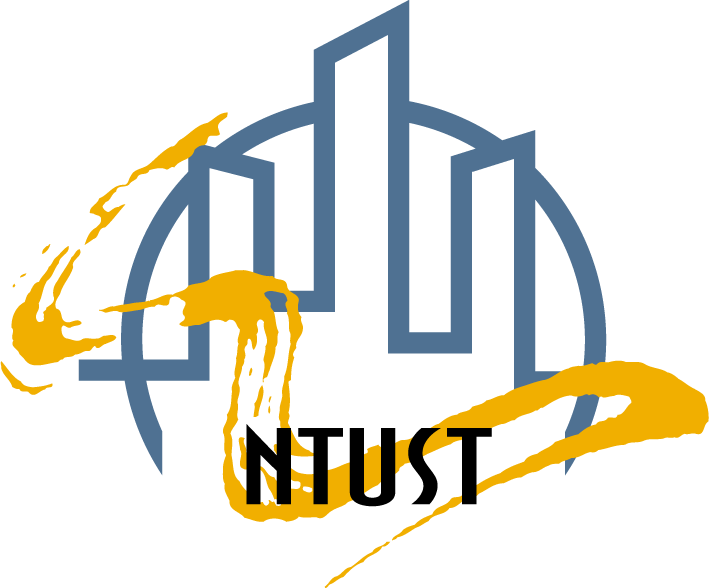 National Taiwan University of Science and Technology Department of Civil Construction EngineeringNo. 43, Sec. 4, Keelung Rd., Taipei City   TEL: (02)27376601~04  FAX: (02)27376606